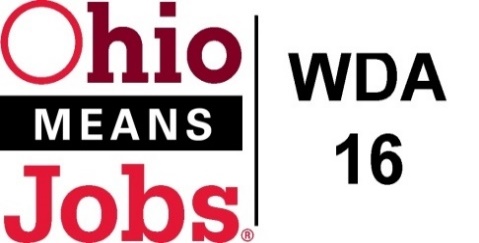                                                                                                      WDB16 Board Meeting                                                                                                         December 10, 2021                                                         10:00 AM                                                    GoToMeeting    Call to Order  WDB16 Board Meeting
Fri, Dec 10, 2021 10:00 AM - 12:00 PM (EST)

Please join my meeting from your computer, tablet or smartphone.
https://global.gotomeeting.com/join/573543213

You can also dial in using your phone.
United States: +1 (312) 757-3121

Access Code: 573-543-213Roll CallApproval of Minutes (9/17/21)Financial/Participants Reports (Rob and Rebecca)Financial Report (October 2021).Allocation vs Expense ReportTransfers:  BRN Mod #2 Use of WIOA Admin for BRN from 11/20/21 to 12/31/21  $12,500WIOA Update: Staff ReportEnvironmental Scan for Youth ElementsApprenticeship UpdateNew Beginnings Special Grant awarded $92,976.71WDA OMJ Recertification due June 2022Burr Oak Career Conference Oct 27, 2021OWA Director positionState Survey-Mckinsey and Co.Transfr VROMJ Operations ReportsBRN Special Project WIOA Grant Submission   $167,879.35(1/1/22 to 6/30/23)New Beginnings Jefferson CAC Special Projects Grant AdministrationLPL 21-04 Individual Training Accounts (ITAs)LPL 21-05  Incumbent Worker Training (IWT)Approval to bid Youth Elements (All counites), Adult and Dislocated Workers (Jefferson and Harrison Cos), and  Framework/Design (Jefferson and Harrison Cos) RFP scheduleAdditional Discussions 14. Next Meetings –    Fri  March 11, 2022   10am GoToMeetingFuture Meetings:   Fri March 11, 2022      Fri June 3, 2022     Fri Sept 9, 2022       Fri December 9, 202215.  Adjournment